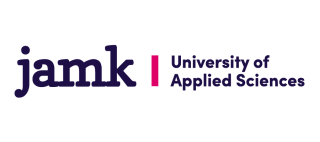 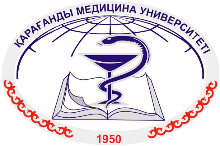 “Сервис-дизайн подход в развитии сестринских услуг”РП2.36-10 декабря 2021 г.Медицинский университет Караганды Ул. Гоголя, 40, Караганда, КазахстанДобро пожаловать на мастер-класс «Сервис-дизайн-подход в развитии сестринских услуг».Уважаемые коллеги,	Мы рады видеть вас на Мастер-классе «Сервис-дизайн-подход в развитии сестринских услуг», который состоится в г. Караганда, МУК, ул. Гоголя, 40, Казахстан, 6-10 декабря 2021 года. Предлагаем вашему вниманию мастер-класс. Мастер-класс является частью проекта AccelEd («Совершенствование сестринского дела на уровне магистратуры и PhD докторантуры в системе высшего образования Казахстана»), который софинансируется ЕС через Erasmus + и реализует инновационные проекты для повышения потенциала и реформирования высшего образования.Мастер-класс организован для профессорско-преподавательского состава медицинских университетов, медицинского персонала университетских клиник и студентов магистратуры и докторантуры. Цель мастер-класса – расширить знания и навыки участников для создания и организации процессов, способов работы, методов и взаимодействия, которые приводят к инновациям и сотрудничеству между различными партнерами.Во время мастер-класса участники получат понимание современной методологии развития сестринских услуг на основе точки зрения клиентов и в сотрудничестве с практикующими врачами и конечными пользователями.Мастер-класс будет организован совместно JAMK и МУК. Международные эксперты-преподаватели тренинга:Йоханна Хейккиля – старший советник, PhD (Сестринское дело), Университет прикладных наук JAMK, Финляндия.Ханнеле Тюрвяйнен – старший преподаватель, HYVI Здравоохранение, медицинские исследования, социальное обеспечение, Школа здравоохранения и социальных исследований, Университет прикладных наук JAMK, Финляндия.Тора Хафстейнсдоттир – доктор, старший научный сотрудник отдела медсестер, UMC Утрехт / Утрехтский университет, Нидерланды.Аурелия Блажевичене – главный научный сотрудник, профессор сестринского дела и заведующая кафедрой сестринского дела и ухода Литовского университета медицинских наук, Литва.Лисбет Фагерстрём – PhD, РМ профессор медицинских наук, факультет образования и социальных исследований Университета Або Академи, Финляндия.Паоло Колет - PhD, MAN, RN, RM, AFAAQHC, Ассистент профессора Школы Медицины Назарбаев УниверситетаБудет предоставлен перевод на русский язык. Пожалуйста, предоставьте список участников до 15 ноября 2021 года, чтобы подготовить и отправить персональные приглашения в университеты и партнеров по клинической практике по адресу kuanysh@kgmu.kz.Контактные лица: Жулдыз Куаныш, специалист по связям с общественностью, Карагандинский медицинский университет, kuanysh@kgmu.kz , +77058283096Искренне,Команда AccelEd ПРОГРАММА к Мастер-классу «Сервис-дизайн-подход в развитии сестринских услуг»Благодарим за Ваше участие!Дата 5 декабряДень путешествияДата 5 декабряДень путешествияДата 5 декабряДень путешествияПрибытие в КарагандуПрибытие в КарагандуПрибытие в Караганду	День 1, понедельник 6 декабря	День 1, понедельник 6 декабря	День 1, понедельник 6 декабряВремяТемаСпикеры8:30 - 9:00Регистрация, присоединение к мероприятиюРегистрация, присоединение к мероприятию9:00 - 9:30Приветсвие, открытие Мастер-класса- Турмухамбетова Анар Акылбековна; и.о. Председателя Правления-Ректора, Проректор по стратегическому развитию и науке НАО «Медицинский университет Караганды»- Йоханна Хейккиля; Университет прикладных наук JAMK9:30 - 10:30Программа и представления участниковХейккиля, Тюрвяйнен и Куаныш10:30 - 10:45Перерыв на кофеПерерыв на кофе10:45 - 12.15Методология и процесс сервис-дизайна (Лекция 1)Йоханна Хейккиля12.15 - 13:00Групповая работа / ОбсуждениеХейккиля и Тюрвяйнен и Блажевичене13:00 - 14:00Обед14:00 - 15:00Открытие (лекция 2)Лизбет Фагерстрём15:00 - 15:30Пример использования сервис-дизайна в развитии сестринского дела (лекция 3)Лизбет Фагерстрём15:30 - 16:00Перерыв на кофе16:00 - 17: 00Открытие: продолжение в трех малых группахХейккиля и Тюрвяйнен и Блажевичене2 день, вторник 7 декабря2 день, вторник 7 декабря2 день, вторник 7 декабряВремяТемаСпикеры9:00 - 10:30Открытие продолжение в трех небольших группах в больнице.Хейккиля и Тюрвяйнен и Блажевичене10:30 - 10:45Перерыв на кофе10:45 - 13:00Открытие продолжениеХейккиля и Тюрвяйнен и Блажевичене13:00 - 14:00Время обеда 14:00 - 14:45Открытие продолжениеХейккиля и Тюрвяйнен и Блажевичене14:45 - 15:30Открытие продолжение: учимся друг у друга: презентацииХейккиля и Тюрвяйнен и Блажевичене15:30 - 16:00Перерыв на кофе16:00 - 17:00Генерация идей / Определение (лекция 4)Аурелия БлажевиченеДень 3, среда 8 декабряДень 3, среда 8 декабряДень 3, среда 8 декабряВремяТемаСпикеры9:00 - 10:30Генерация идей в трех небольших группахХейккиля и Тюрвяйнен и Блажевичене10:30 - 10:45Перерыв на кофе10:45 - 13:00Генерация идей продолжалась в трех небольших группах.Хейккиля и Тюрвяйнен и Блажевичене13:00 - 14:00Обед14:00 - 14:30Пример использования сервис-дизайна в развитии сестринского дела (лекция 5)Аурелия Блажевичене14.30 - 15.30Продолжение генерации идей (обучение друг у друга)Хейккиля и Тюрвяйнен и Блажевичене15:30 - 16:00Перерыв на кофе16:00- 17: 00Генерация идей продолжалась в двух небольших группах.Хейккиля и Тюрвяйнен и Блажевичене16:30 – 17:00Пример использования сервис-дизайна в развитии сестринского дела (лекция 6)Ханнеле ТюрвяйненДень 4, четверг, 9 декабряДень 4, четверг, 9 декабряДень 4, четверг, 9 декабряВремяТемаСпикеры9:00-10:30Разработка / Моделирование (лекция 7)Paolo Colet10:30 - 10:45Перерыв на кофе10:45 - 13:00Разработка / моделирование продолжение в двух небольших группах.Хейккиля и Тюрвяйнен и Блажевичене13:00 - 14:00Обед14:00 - 14:30Пример использования сервис-дизайна в развитии сестринского дела (лекция 8)Паоло Колет14.30 - 15.30Продолжение разработки / моделированияХейккиля и Тюрвяйнен и Блажевичене15:30 - 16:00Перерыв на кофе16:00 - 1700Разработка / моделирование продолжалось в трех малых группах.Хейккиля и Тюрвяйнен и Блажевичене5 день, пятница 10 декабря5 день, пятница 10 декабря5 день, пятница 10 декабряВремяТемаСпикеры9:00-10:30Разработка / моделирование продолжение Совместное использование, презентацииХейккиля и Тюрвяйнен и Блажевичене10:30 - 11:00Перерыв на кофе11:00 - 13:00Доставка (лекция 9) Пример использования сервис-дизайна в развитии сестринского дела (лекция 10)Тора Хафстейнсдоттир13:00 - 14:00Обед14.00-16.00Как продолжить процесс проектирования услуг, следующие шаги до MК II 23-27 мая 2022 г.Хейккиля и ТюрвяйненДата 11 декабряДень путешествияДата 11 декабряДень путешествияДата 11 декабряДень путешествия